PEMERINTAH KOTA PARIAMAN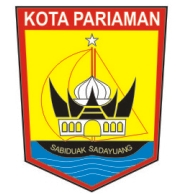 DINAS KOMUNIKASI DAN INFORMATIKAJl.Imam Bonjol No.44 Pariaman e-mail: diskominfo@pariamankota.go.id    PENGUMUMAN Nomor: 555.21/ 205 /DISKOMINFO/III-2020HASIL SELEKSI ADMINISTRASI PENERIMAAN TENAGA TEKNOLOGI INFORMASI DAN KOMUNIKASI (TIK)PEMERINTAH KOTA PARIAMANBerdasarkan hasil verifikasi file berkas lamaran yang diajukan oleh pelamar calon Tenaga Teknologi Informasi dan Komunikasi  (TIK) Pemerintah Kota Pariaman kepada Panitia Seleksi Penerimaan Tenaga Teknologi Informasi dan Komunikasi  (TIK) Pemerintah Kota Pariaman melalui alamat email : pansel.kotapariaman@gmail.com maka dengan ini Kami mengumumkan hasil seleksi administrasi Penerimaan Tenaga Teknologi Informasi dan Komunikasi  (TIK) Pemerintah Kota Pariaman (hasil pengumuman terlampir). Keputusan Panitia Seleksi bersifat mutlak dan tidak dapat diganggu-gugat. Bagi pelamar yang dinyatakan LULUS dapat memperhatikan hal-hal sebagai berikut: Dapat mengikuti Tes Kompetesi Keahlian/Ujian PraktekBerkaitan dengan mewabahnya virus COVID-19 maka pelaksanaan Tes Kompetesi Keahlian/Ujian Praktek DIUNDUR dari jadwal semula tanggal 28 Maret 2020Jadwal pelaksanaan Tes Kompetesi Keahlian, Insha Allah akan diumumkan pada tanggal 3 April 2020 melalui website http://pariamankota.go.id Demikianlah Pengumuman ini disampaikan untuk dapat di maklumiDitetapkan di  : PariamanPada Tanggal :  26 Maret 2020Kepala Dinas Kominfo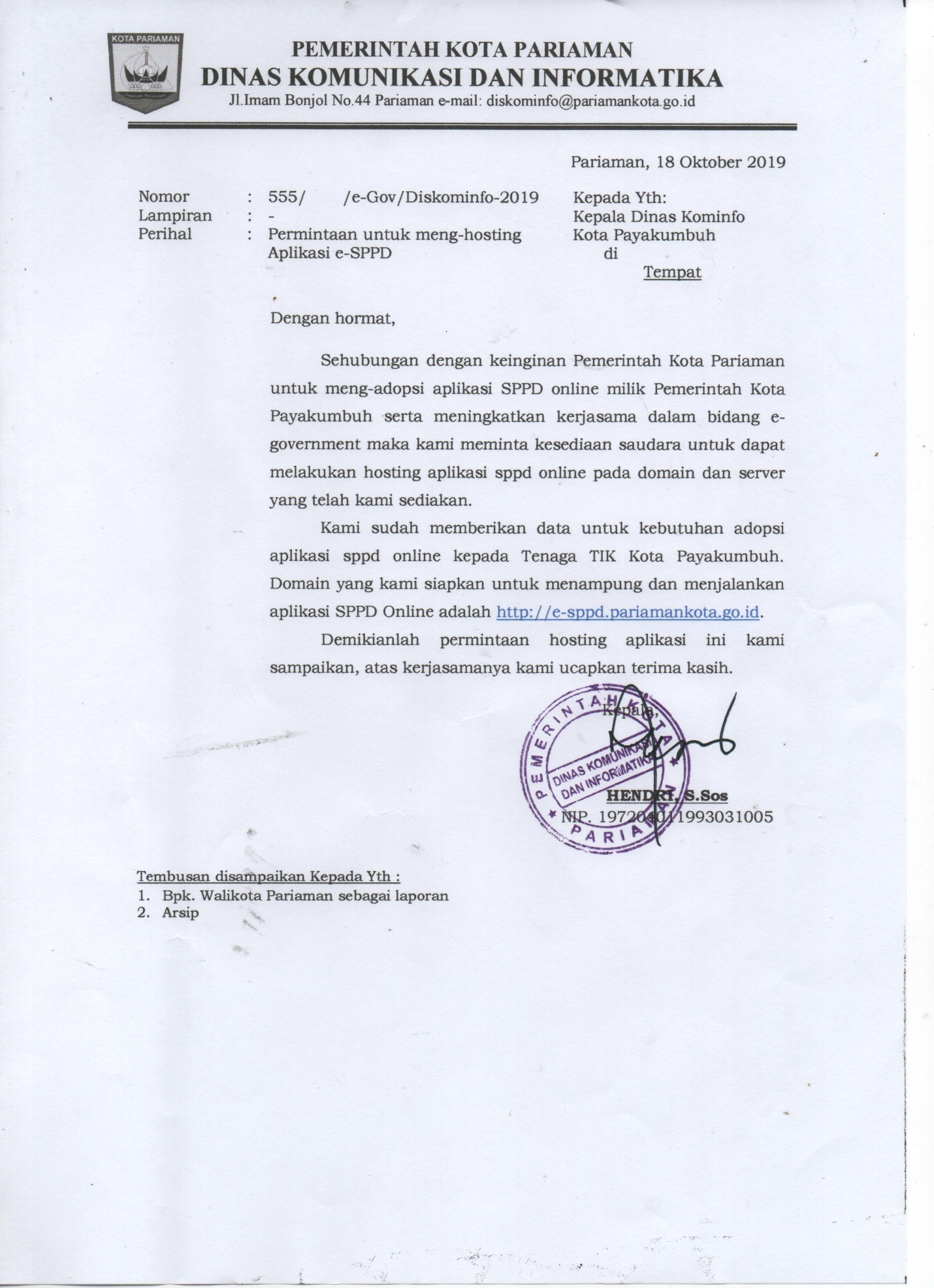 Lampiran : HASIL SELEKSI ADMINISTRASI PENERIMAAN TENAGA TEKNOLOGI INFORMASI DAN KOMUNIKASI (TIK)PEMERINTAH KOTA PARIAMAN TAHUN 2020A. Pelamar LULUS Seleksi Administrasi Bidang IT SupportPelamar LULUS Seleksi Administrasi Bidang Sistim AnalisDitetapkan di  : PariamanPada Tanggal :  26 Maret 2020Kepala Dinas KominfoNO.URUTNO.PESERTANAMAKETERANGAN1IS-001HERIYANDI ELVIS, S.SILulus2IS-002AKHYARLI AMAL, S.KomLulus3IS-003RIRIN PUTRI ANEDYA, SkomLulus4IS-004GOVINDA VAN RHIBET, A.MdLulus5IS-005ALFAJRI ASRA, S.KomLulus6IS-006ARIF KURNIAWAN, S.KomLulus7IS-007EZZUARI HASRIL, S.Kom.Lulus8IS-08ADLIS LEGAN, S.TLulus9IS-09MARJUNIATI, S.KomLulus10IS-010YESI BETRIANA ROZA, S.KomLulusNO.URUTNO.PESERTANAMAKETERANGAN1SA-001AFRIZALDI, S.KomLulus2SA-002FAJRI ANSYAH PUTRA, S.KomLulus3SA-003WINADYA PRIMAZNI, S.KomLulus4SA-004NITA YUANITA, S.KomLulus5SA-005BELA EKA PUTRI, S.KomLulus6SA-006WENNY AZMI, S.KomLulus7SA-007TOMY NANDA PUTRA, S.KomLulus8SA-008JAWALDI, S.KomLulus9SA-009AFRIYATI, S.KomLulus10SA-010RIDHA SARDIYENI, A.Md.Kom Lulus